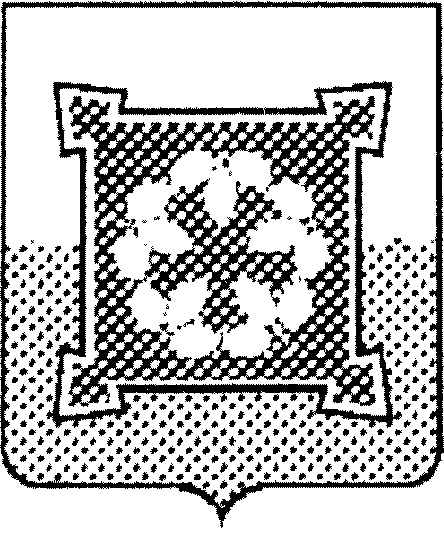 УПРАВЛЕНИЕ СОЦИАЛЬНОЙ ЗАЩИТЫ НАСЕЛЕНИЯЧЕБАРКУЛЬСКОГО ГОРОДСКОГО ОКРУГАПРИКАЗ31.08.2016г. 								 № 122г. ЧебаркульОб утверждении Кодекса этики и служебного поведения муниципальных служащих  и работников, замещающих должности в Управлении социальной защиты населения Чебаркульского  городского округа (далее - Управление), не отнесенные к должностям муниципальной службыВо исполнение решения Совета при Президенте Российской Федерации  по противодействию коррупции от 23.12.2010 г., в соответствии с Постановлением Правительства Челябинской области от 22.10.2013 г. № 359-П                                          «О государственной программе Челябинской области «Оптимизация функций государственного (муниципального) управления Челябинской области и повышение эффективности их обеспечения» на 2014 - 2016 годы»,  руководствуясь Федеральным законом № 131-ФЗ от 06.10.2003 г. «Об общих принципах организации местного самоуправления в Российской Федерации»,              ПРИКАЗЫВАЮ:1. Утвердить Кодекс этики и служебного поведения муниципальных служащих  и работников, замещающих должности в Управлении социальной защиты населения Чебаркульского  городского округа (далее - Управление), не отнесенные к должностям муниципальной службы Чебаркульского городского округа (прилагается). 2. При осуществлении служебной деятельности муниципальным служащим и работникам, замещающим должности в Управлении, не отнесенным к должностям муниципальной службы Чебаркульского городского округа строго соблюдать положения данного Кодекса.3. Контроль исполнения настоящего  приказа  оставляю за собой.Начальник  	                 О.А. Кузнецова	Согласовано:Ведущий специалист, юрист                                                               Е.Н. Чугунова Приложение к приказу  № 122  «31» августа  2016г.Кодекс этики и служебного поведения муниципальных служащих и работников, замещающих должности, не отнесенные к должностям муниципальной службы Управления социальной защиты населения Чебаркульского городского округаОбщие положения1. Кодекс этики и служебного поведения муниципальных служащих и  работников, замещающих должности в Управлении, не отнесенным к должностям муниципальной службы Чебаркульского городского округа разработан в соответствии с положением об Управлении социальной защиты населения Чебаркульского городского округа  и Конституцией Российской Федерации, федеральных законов  Российской Федерации от 25.12.2008 г. № 273-ФЗ «О противодействии коррупции», 02.03.2007 г. № 25-ФЗ «О муниципальной службе в Российской Федерации»,  постановлением администрации  Чебаркульского городского округа  № 613 от 11.07.2016г. «Об утверждении Кодекса этики и служебного поведения муниципальных служащих и работников, замещающих должности, не отнесенные к должностям муниципальной службы Чебаркульского городского округа» содержащих ограничения, запреты и обязанности для муниципальных служащих и работников, замещающих должности, не отнесенные к должностям муниципальной службы,  а также основан на общепризнанных нравственных принципах и нормах российского общества и государства. 2. Кодекс этики и служебного поведения представляет собой свод общих принципов профессиональной служебной этики и основных правил служебного поведения, которыми должны руководствоваться муниципальные служащие и  работники, замещающие должности, не отнесенные к должностям муниципальной службы  Управления  независимо от замещаемой ими должности. 3. Гражданин Российской Федерации, поступающий на муниципальную должность и на должность, не отнесенную к должности муниципальной службы, обязан ознакомиться с положениями Кодекса этики и служебного поведения муниципальных служащих и  работников, замещающих должности, не отнесенные к должностям муниципальной службы и соблюдать их в процессе своей служебной деятельности. 4. Каждый муниципальный служащий и  работник, замещающий должность, не отнесенные к должностям муниципальной службы должен принимать все необходимые меры для соблюдения положений данного Кодекса, а каждый гражданин Российской Федерации вправе ожидать от муниципального служащего и работника, замещающего должности, не отнесенные к должностям муниципальной службы,   поведения в отношениях с ним  согласно нормам этики и воспитания. 5. Целью Кодекса этики и служебного поведения является установление этических норм и правил служебного поведения муниципальных служащих и работников, замещающих должности, не отнесенные к должностям муниципальной службы для достойного выполнения ими своей профессиональной деятельности, а также содействие укреплению авторитета муниципальных служащих и  работников, замещающих должности, не отнесенные к должностям муниципальной службы, доверия граждан к государственным органам и органам местного самоуправления. 6. Кодекс этики и служебного поведения призван повысить эффективность выполнения муниципальными служащими и работниками, замещающие должности, не отнесенные к должностям муниципальной службы своих должностных обязанностей. 7. Кодекс этики и служебного поведения служит основой для формирования должной морали в сфере муниципальной службы, уважительного отношения к муниципальной службе в общественном сознании, а также выступает как институт общественного сознания и нравственности муниципальных служащих и работников, замещающих должности, не отнесенные к должностям муниципальной службы  их самоконтроля. 8. Знание и соблюдение муниципальными служащими и работниками, замещающими должности, не отнесенные к должностям муниципальной службы, положений кодекса этики и служебного поведения являются одним из критериев оценки качества их профессиональной деятельности и служебного поведения. II. Основные принципы и правила служебного поведения муниципальных служащих и работников, замещающих должности, не отнесенные к должностям муниципальной службы.9. Основные принципы служебного поведения муниципальных служащих и работников, замещающих должности, не отнесенные к должностям муниципальной службы являются основой поведения граждан Российской Федерации в связи с нахождением их на муниципальной службе. 10. Муниципальные служащие и работники, замещающие должности, не отнесенные к должностям муниципальной службы, сознавая ответственность перед государством, обществом и гражданами, призваны: а) исполнять должностные обязанности добросовестно и на высоком профессиональном уровне в целях обеспечения эффективной работы  Управления.б) исходить из того, что признание, соблюдение и защита прав и свобод человека и гражданина определяют основной смысл и содержание деятельности, как Управления в целом,  так и муниципальных служащих и  работников, замещающих должности, не отнесенные к должностям муниципальной службы;в) осуществлять свою деятельность в пределах полномочий  Управления;г) не оказывать предпочтения каким-либо профессиональным или социальным группам и организациям, быть независимыми от влияния отдельных граждан, профессиональных или социальных групп и организаций; д) исключать действия, связанные с влиянием каких-либо личных, имущественных (финансовых) и иных интересов, препятствующих добросовестному исполнению ими должностных обязанностей;е) уведомлять представителя нанимателя (работодателя), органы прокуратуры или другие государственные органы, либо органы местного самоуправления, отраслевые органы обо всех случаях обращения к муниципальному служащему и работнику, замещающему  должности, не отнесенные к должностям муниципальной службы каких-либо лиц в целях склонения к совершению коррупционных правонарушений; ж) соблюдать установленные Федеральными законами Российской Федерации  ограничения и запреты, исполнять обязанности, связанные с прохождением муниципальной службы; з) соблюдать беспристрастность, исключающую возможность влияния на их служебную деятельность решений политических партий и общественных объединений; и) соблюдать нормы служебной, профессиональной этики и правила делового поведения; к) проявлять корректность и внимательность в обращении с гражданами и должностными лицами; л) проявлять терпимость и уважение к обычаям и традициям народов России и других государств, учитывать культурные и иные особенности различных этнических, социальных групп и конфессий, способствовать межнациональному и межконфессиональному согласию; м) воздерживаться от поведения, которое могло бы вызвать сомнение в добросовестном исполнении муниципальным служащим  и работником, замещающим должность, не отнесенные к должностям муниципальной службы должностных обязанностей, а также избегать конфликтных ситуаций, способных нанести ущерб его репутации или авторитету  Управления;н) принимать предусмотренные законодательством Российской Федерации меры по недопущению возникновения конфликта интересов и урегулированию возникших случаев конфликта интересов; о) не использовать служебное положение для оказания влияния на деятельность органов местного самоуправления (отраслевых органов), организаций, должностных лиц, муниципальных служащих и работников, замещающих должности, не отнесенные к должностям муниципальной службы, и граждан при решении вопросов личного характера; п) воздерживаться от публичных высказываний, суждений и оценок в отношении деятельности  Управления и его руководителя, если это не входит в должностные обязанности муниципального служащего и работника, замещающего должности, не отнесенные к должностям муниципальной службы; р) соблюдать установленные в Управлении правила публичных выступлений и предоставления служебной информации; с) уважительно относиться к деятельности представителей средств массовой информации по информированию общества о работе  Управления, а также оказывать содействие в получении достоверной информации в установленном порядке; т) воздерживаться в публичных выступлениях, в том числе в средствах массовой информации, от обозначения стоимости в иностранной валюте (условных денежных единицах) на территории Российской Федерации товаров, работ, услуг и иных объектов, гражданских прав, сумм сделок между резидентами Российской Федерации, показателей бюджетов всех уровней бюджетной системы Российской Федерации, размеров государственных и муниципальных заимствований, государственного и муниципального долга, за исключением случаев, когда это необходимо для точной передачи сведений либо предусмотрено законодательством Российской Федерации, международными договорами Российской Федерации, обычаями делового оборота; у) постоянно стремиться к обеспечению как можно более эффективного распоряжения ресурсами, находящимися в сфере его ответственности. 11.  Муниципальные служащие, и   работники, замещающие должности, не отнесенные к должностям муниципальной службы обязаны соблюдать Конституцию Российской Федерации, Федеральные конституционные и Федеральные законы, иные нормативные правовые акты Российской Федерации, Устав Чебаркульского городского округа, локальные акты, издаваемые в Управлении.12. Муниципальные служащие и работники, замещающие должности, не отнесенные к должностям муниципальной службы в своей деятельности не должны допускать нарушение законов и иных нормативных правовых актов, исходя из политической, экономической целесообразности либо по иным мотивам. 13. Муниципальные служащие   и работники, замещающие должности, не отнесенные к должностям муниципальной службы, обязаны противодействовать проявлениям коррупции и предпринимать меры по ее профилактике в порядке, установленном законодательством Российской Федерации. 14. Муниципальные служащие и работники, замещающие должности, не отнесенные к должностям муниципальной службы,  при исполнении ими должностных обязанностей не должны допускать личную заинтересованность, которая приводит или может привести к конфликту интересов. При назначении на должность муниципальной службы, либо на должность работников, замещающих должности, не отнесенные к должностям муниципальной службы, исполнении должностных обязанностей муниципальный служащий и  работник, замещающий должности, не отнесенные к должностям муниципальной службы,  обязан заявить о наличии или возможности наличия у него личной заинтересованности, которая влияет или может повлиять на надлежащее исполнение им должностных обязанностей. 15. Муниципальный служащий и работник, замещающий должность, не отнесенную к должностям муниципальной службы наделенный организационно - распорядительными полномочиями по отношению к другим муниципальным служащим и работникам, замещающих должности, не отнесенные к должностям муниципальной службы, должен быть для них образцом профессионализма, безупречной репутации, способствовать формированию  в органе местного самоуправления либо его подразделении благоприятного для эффективной работы морально-психологического климата.   16. Муниципальный служащий или технический работник, наделенный организационно-распорядительными полномочиями по отношению к другим муниципальным служащим, техническим работникам призван: а) принимать меры по предотвращению и урегулированию конфликта интересов; б) принимать меры по предупреждению коррупции; в) не допускать случаев принуждения муниципальных служащих, технических работников к участию в деятельности политических партий и общественных объединений.17. Муниципальный служащий, наделенный организационно- распорядительными полномочиями по отношению к другим муниципальным служащим, техническим работникам должен принимать меры к тому, чтобы подчиненные ему муниципальные служащие, технические работники не допускали коррупционно опасного поведения, своим личным поведением подавать пример честности, беспристрастности и справедливости. 18.Муниципальный служащий, наделенный организационно- распорядительными полномочиями по отношению к другим муниципальным служащим, техническим работникам несет ответственность в соответствии с законодательством Российской Федерации за действия или бездействие подчиненных ему сотрудников, нарушающих принципы этики и правила служебного поведения, если он не принял меры по недопущению таких действий или бездействия. III. Рекомендательные этические правила служебного поведения муниципальных служащих.19. В служебном поведении муниципальному служащему, техническому работнику необходимо исходить из конституционных положений о том, что человек, его права и свободы являются высшей ценностью, и каждый гражданин имеет право на неприкосновенность частной жизни, личную и семейную тайну, защиту чести, достоинства, своего доброго имени. 20. В служебном поведении муниципальный служащий, технический работник воздерживается от: а) любого вида высказываний и действий дискриминационного характера по признакам пола, возраста, расы, национальности, языка, гражданства, социального, имущественного или семейного положения, политических или религиозных предпочтений; б) грубости, проявлений пренебрежительного тона, заносчивости, предвзятых замечаний, предъявления неправомерных, незаслуженных обвинений;в) угроз, оскорбительных выражений или реплик, действий, препятствующих нормальному общению или провоцирующих противоправное поведение; г) курения во время служебных совещаний, бесед, иного служебного общения с гражданами. 21. Муниципальные служащие, технические работники призваны способствовать своим служебным поведением установлению в коллективе деловых взаимоотношений и конструктивного сотрудничества друг с другом. Муниципальные служащие, технические работники должны быть вежливыми, доброжелательными, корректными, внимательными и проявлять терпимость в общении с гражданами и коллегами. 22.  Внешний вид муниципального служащего, технического работника при исполнении им должностных обязанностей в зависимости от условий службы и формата служебного мероприятия должен способствовать уважительному отношению граждан к органам местного самоуправления, соответствовать общепринятому деловому стилю, который отличают официальность, сдержанность, традиционность, аккуратность.IV. Ответственность за нарушение положений кодекса этики и служебного поведения муниципальных служащих, техническим работникам Чебаркульского городского округа. 23. Нарушение муниципальным служащим, техническими работниками положений Кодекса этики и служебного поведения муниципальных служащих и технических работников Чебаркульского городского округа подлежит моральному осуждению на заседании комиссии по соблюдению требований к служебному поведению муниципальных служащих, технических работников и урегулированию конфликта интересов, образуемой в соответствии с Указом Президента Российской Федерации от 01.07.2010 г. № 821 «О комиссиях по соблюдению требований к служебному поведению федеральных государственных служащих и урегулированию конфликта интересов», а в случаях, предусмотренных федеральными законами, нарушение положений кодекса влечет применение к муниципальному служащему, техническому работнику мер юридической ответственности. Соблюдение муниципальными служащими и техническими работниками положений кодекса этики и служебного поведения муниципальных служащих, технических работников  Управления  учитывается при проведении аттестаций, формировании кадрового резерва для выдвижения на вышестоящие должности, а также при наложении дисциплинарных взысканий.